St. Johns Technical High School
SAC Meeting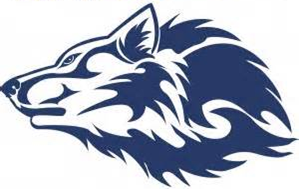 I.   Call to orderII.  Attendance III. Approval of November Meeting MinutesIV. Treasury Update – TBDV. Parent ReportMs. AlexanderVI. Admin Report/Parent Learning SessionSAC Survey closes March 31st End of the Year TripsMath Textbook AdoptionBudgetOpen ForumAdjournment* Next Meeting:  March 27th 8:30 am